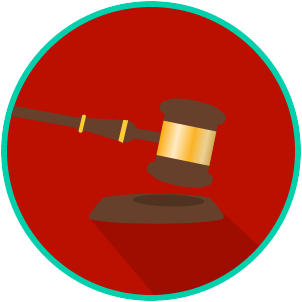 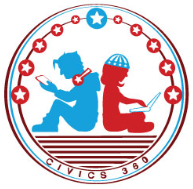 Landmark Supreme Court Civil Liberties Cases Video: US v Nixon, Bush v Gore, DC v HellerQuestionList Specific Evidence from the VideoComplete Sentence1. What make a court case a landmark case?2. What are ‘civil rights’?3. What power did the Supreme Court claim after the Marbury v. Madison (1803) case?4. What happened at the Watergate Hotel in the 1970’s that helped lead to the case ‘United States v. Nixon’?5. What is executive privilege?6. Why did Nixon believe he did not have to turn over recordings or tapes to help in the Watergate investigation?7. What argument did the government make in United States v. Nixon (1974)?8. What impact did the case of United States v. Nixon (1974) have on society?9. What role did the state of Florida play in the case Bush v. Gore (2000)?10. According to the Bush campaign, why would not stopping the recount in Florida have been seen as a violation of the 14th Amendment’s Equal Protection Clause?11. What is a precedent? 12. Why did the Supreme Court believe the Florida recount violated the 14th Amendment?13. How might the decision in Bush v. Gore (2000) be an example of the Supremacy Clause in action? 14. What constitutional right did Heller argue was being violated by Washington, D.C. in the District of Columbia v. Heller (2008) case?15. How did the decision of the Supreme Court in District of Columbia v. Heller (2008) impact society?16. Based on what you learned about the U.S. Supreme Court in United States v. Nixon, how would you respond to a president who declares that ‘If a president does it, that means it is NOT illegal’?